OSNOVNA ŠKOLA IVANA PERKOVCA     Šenkovec, Zagrebačka 30    Š k o l s k a  k u h i n j a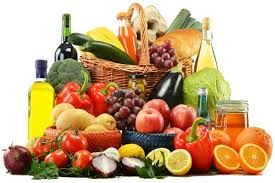 J  E  L  O  V  N  I  K  PRODUŽENI BORAVAK27.02.2023. – 03.03.2023.RUČAK							UŽINAPONEDJELJAK:Pohana piletina, rizi-bizi, polubijeli kruh				Domaći kolač, voćeUTORAK:Varivo od leće s povrćem i hrenovkama, 	              Kruh, Linolada, mlijeko polubijeli kruh							   SRIJEDA:Pileći saft, riža, polubijeli kruh, cikla				             Jogurt, suho voćeČETVRTAK:Svinjsko pečenje, mlinci, zelena salata,			Kompot od marelice, Petit raženi/polubijeli kruh 							Beurre keksiPETAK:Juha, špinat na mlijeku, pire krumpir, 		                          Krekeri od lana i pečena jaja, polubijeli kruh 	                       suncokreta, sirni namazD o b a r   t e k !